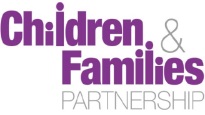 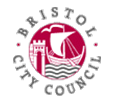 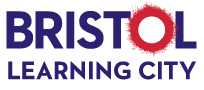 Signed By Parent/Carer: …………………………………………………………. Practitioner: ………………………………………………………. Support Agency: ………………………………………………………………..Name:Name:Setting:Setting:Date of Birth:Date of Birth:Start Date:Review Date:Child’s strengths/interests and views:Parent’s/Carer’s views:Settings views:Areas of Development:Child’s strengths/interests and views:Parent’s/Carer’s views:Settings views:Broad Objectives:TargetNumberIn……weeks I will be able to:SMART TargetsWe will help by:Strategies/activities/resourcesWho, when, where?